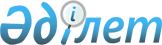 Об утверждении бюджетов сельских округов Кызылкогинского района на 2019-2021 годыРешение Кызылкогинского районного маслихата Атырауской области от 29 декабря 2018 года № XXXI-2. Зарегистрировано Департаментом юстиции Атырауской области 8 января 2019 года № 4317.
      В соответствии со статьей 9-1 Бюджетного кодекса Республики Казахстан от 4 декабря 2008 года, подпунктом 1) пункта 1 статьи 6 Закона Республики Казахстан от 23 января 2001 года "О местном государственном управлении и самоуправлении в Республике Казахстан" и рассмотрев предложенный акиматом района проекты бюджетов сельских округов Кызылкогинского района на 2019-2021 годы, районный маслихат VI созыва на ХXXІ сессии РЕШИЛ:
      1. Утвердить бюджет Миялинского сельского округа на 2019-2021 годы согласно приложениям 1, 2 и 3 соответственно, в том числе на 2019 год в следующих объемах:
      1) доходы – 299 854 тысяч тенге, в том числе:
      налоговые поступления – 21 149 тысяч тенге;
      неналоговые поступления – 38 тысяч тенге;
      поступления от продажи основного капитала – 0 тысяч тенге;
      поступления трансфертов – 278 667 тысяч тенге;
      2) затраты – 301 262 тысяч тенге;
      3) чистое бюджетное кредитование – 0 тысяч тенге, в том числе:
      бюджетные кредиты – 0 тысяч тенге;
      погашение бюджетных кредитов – 0 тысяч тенге;
      4) сальдо по операциям с финансовыми активами – 0 тысяч тенге, в том числе:
      приобретение финансовых активов – 0 тысяч тенге;
      поступления от продажи финансовых активов государства – 0 тысяч тенге;
      5) дефицит (профицит) бюджета – - 1 408 тысяч тенге;
      6) финансирование дефицита (использование профицита) бюджета - 1 408 тысяч тенге, в том числе:
      поступление займов – 0 тысяч тенге;
      погашение займов - 0 тысяч тенге;
      используемые остатки бюджетных средств – 1 408 тысяч тенге.
      Сноска. Пункт 1 с изменениями, внесенными решениями Кызылкогинского районного маслихата Атырауской области от 05.04.2019 № XXXІV-1; от 16.07.2019 № ХХХІХ-1; от 24.10.2019 № ХLІII-1; от 24.12.2019 № ХLVI-1 (вводится в действие c 01.01.2019).


      2. Утвердить бюджет Уильского сельского округа на 2019-2021 годы согласно приложениям 4, 5 и 6 соответственно, в том числе на 2019 год в следующих объемах:
      1) доходы – 119 042 тысяч тенге, в том числе:
      налоговые поступления – 2 284 тысяч тенге;
      неналоговые поступления – 25 тысяч тенге;
      поступления от продажи основного капитала – 0 тысяч тенге;
      поступления трансфертов – 116 733 тысяч тенге;
      2) затраты – 119 817 тысяч тенге;
      3) чистое бюджетное кредитование – 0 тысяч тенге, в том числе:
      бюджетные кредиты – 0 тысяч тенге;
      погашение бюджетных кредитов – 0 тысяч тенге;
      4) сальдо по операциям с финансовыми активами – 0 тысяч тенге, в том числе:
      приобретение финансовых активов – 0 тысяч тенге;
      поступления от продажи финансовых активов государства – 0 тысяч тенге;
      5) дефицит (профицит) бюджета – - 775 тысяч тенге;
      6) финансирование дефицита (использование профицита) бюджета - 775 тысяч тенге, в том числе:
      поступление займов – 0 тысяч тенге;
      погашение займов - 0 тысяч тенге;
      используемые остатки бюджетных средств – 775 тысяч тенге.
      Сноска. Пункт 2 с изменениями, внесенными решениями Кызылкогинского районного маслихата Атырауской области от 05.04.2019 № XXXІV-1; от 16.07.2019 № ХХХІХ-1; от 24.10.2019 № ХLІII-1; от 24.12.2019 № ХLVI-1 (вводится в действие c 01.01.2019).


      3. Утвердить бюджет Тасшагильского сельского округа на 2019-2021 годы согласно приложениям 7, 8 и 9 соответственно, в том числе на 2019 год в следующих объемах:
      1) доходы – 87 767 тысяч тенге, в том числе:
      налоговые поступления – 1 057 тысяч тенге;
      неналоговые поступления – 0 тысяч тенге;
      поступления от продажи основного капитала – 0 тысяч тенге;
      поступления трансфертов – 86 710 тысяч тенге;
      2) затраты – 88 419 тысяч тенге;
      3) чистое бюджетное кредитование – 0 тысяч тенге, в том числе:
      бюджетные кредиты – 0 тысяч тенге;
      погашение бюджетных кредитов – 0 тысяч тенге;
      4) сальдо по операциям с финансовыми активами – 0 тысяч тенге, в том числе:
      приобретение финансовых активов – 0 тысяч тенге;
      поступления от продажи финансовых активов государства – 0 тысяч тенге;
      5) дефицит (профицит) бюджета – - 652 тысяч тенге;
      6) финансирование дефицита (использование профицита) бюджета - 652 тысяч тенге, в том числе:
      поступление займов – 0 тысяч тенге;
      погашение займов - 0 тысяч тенге;
      используемые остатки бюджетных средств – 652 тысяч тенге.
      Сноска. Пункт 3 с изменениями, внесенными решениями Кызылкогинского районного маслихата Атырауской области от 05.04.2019 № XXXІV-1; от 16.07.2019 № ХХХІХ-1; от 24.10.2019 № ХLІII-1; от 24.12.2019 № ХLVI-1 (вводится в действие c 01.01.2019).


      4. Утвердить бюджет Сагизского сельского округа на 2019-2021 годы согласно приложениям 10, 11 и 12 соответственно, в том числе на 2019 год в следующих объемах:
      1) доходы – 231 006 тысяч тенге, в том числе:
      налоговые поступления – 16 793 тысяч тенге;
      неналоговые поступления – 341 тысяч тенге;
      поступления от продажи основного капитала – 0 тысяч тенге;
      поступления трансфертов – 213 872 тысяч тенге;
      2) затраты – 233 774 тысяч тенге;
      3) чистое бюджетное кредитование – 0 тысяч тенге, в том числе:
      бюджетные кредиты – 0 тысяч тенге;
      погашение бюджетных кредитов – 0 тысяч тенге;
      4) сальдо по операциям с финансовыми активами – 0 тысяч тенге, в том числе:
      приобретение финансовых активов – 0 тысяч тенге;
      поступления от продажи финансовых активов государства – 0 тысяч тенге;
      5) дефицит (профицит) бюджета – - 2 768 тысяч тенге;
      6) финансирование дефицита (использование профицита) бюджета - 2 768 тысяч тенге, в том числе:
      поступление займов – 0 тысяч тенге;
      погашение займов - 0 тысяч тенге;
      используемые остатки бюджетных средств – 2 768 тысяч тенге.
      Сноска. Пункт 4 с изменениями, внесенными решениями Кызылкогинского районного маслихата Атырауской области от 05.04.2019 № XXXІV-1; от 16.07.2019 № ХХХІХ-1; от 24.10.2019 № ХLІII-1; от 24.12.2019 № ХLVI-1 (вводится в действие c 01.01.2019).


      5. Утвердить бюджет Мукурского сельского округа на 2019-2021 годы согласно приложениям 13, 14 и 15 соответственно, в том числе на 2019 год в следующих объемах:
      1) доходы – 113 191 тысяч тенге, в том числе:
      налоговые поступления – 8 394 тысяч тенге;
      неналоговые поступления – 150 тысяч тенге;
      поступления от продажи основного капитала – 0 тысяч тенге;
      поступления трансфертов – 104 647 тысяч тенге;
      2) затраты – 113 609 тысяч тенге;
      3) чистое бюджетное кредитование – 0 тысяч тенге, в том числе:
      бюджетные кредиты – 0 тысяч тенге;
      погашение бюджетных кредитов – 0 тысяч тенге;
      4) сальдо по операциям с финансовыми активами – 0 тысяч тенге, в том числе:
      приобретение финансовых активов – 0 тысяч тенге;
      поступления от продажи финансовых активов государства – 0 тысяч тенге;
      5) дефицит (профицит) бюджета – - 418 тысяч тенге;
      6) финансирование дефицита (использование профицита) бюджета - 418 тысяч тенге, в том числе:
      поступление займов – 0 тысяч тенге;
      погашение займов - 0 тысяч тенге;
      используемые остатки бюджетных средств – 418 тысяч тенге.
      Сноска. Пункт 5 с изменениями, внесенными решениями Кызылкогинского районного маслихата Атырауской области от 05.04.2019 № XXXІV-1; от 16.07.2019 № ХХХІХ-1; от 24.10.2019 № ХLІII-1; от 24.12.2019 № ХLVI-1 (вводится в действие c 01.01.2019).


      6. Предусмотреть на 2019 год объемы субвенций, передаваемых из районного бюджета в бюджеты сельских округов в сумме 466 730 тысяч тенге, в том числе:
      Миялинскому сельскому округу – 190 169 тысяч тенге;
      Уильскому сельскому округу – 63 937 тысяч тенге;
      Тасшагильскому сельскому округу – 55 520 тысяч тенге;
      Сагизскому сельскому округу – 95 216 тысяч тенге;
      Мукурскому сельскому округу – 61 888 тысяч тенге.
      6-1. Учесть, что в бюджетах сельских округов на 2019 год предусмотрены целевые трансферты из районного бюджета в сумме 340 152 тысяч тенге, в том числе:
      1) 95 966 тысяч тенге - на повышение заработной платы отдельных категорий гражданских служащих, работников организаций, содержащихся за счет средств государственного бюджета, работников казенных предприятий в связи с изменением размера минимальной заработной платы, в том числе:
      Миялинскому сельскому округу – 41 130 тысяч тенге;
      Уильскому сельскому округу – 12 084 тысяч тенге;
      Тасшагильскому сельскому округу – 8 161 тысяч тенге;
      Сагизскому сельскому округу – 22 379 тысяч тенге;
      Мукурскому сельскому округу – 12 212 тысяч тенге;
      2) 97 234 тысяч тенге – на текущее содержание учреждений образования, в том числе:
      Миялинскому сельскому округу – 14 747 тысяч тенге;
      Тасшагильскому сельскому округу – 5 000 тысяч тенге;
      Сагизскому сельскому округу – 75 997 тысяч тенге;
      Уильскому сельскому округу – 490 тысяч тенге;
      Мукурскому сельскому округу – 1 000 тысяч тенге;
      3) 34 226 тысяч тенге - на текущие затраты аппаратов акима сельских округов, в том числе:
      Миялинскому сельскому округу – 9 990 тысяч тенге;
      Сагизскому сельскому округу – 5 906 тысяч тенге;
      Тасшагильскому сельскому округу – 8 185 тысяч тенге;
      Сагизскому сельскому округу – 6 845 тысяч тенге;
      Мукурскому сельскому округу – 3 300 тысяч тенге;
      4) 18 682 тысяч тенге – на освещение улиц в населенных пунктах, в том числе:
      Миялинскому сельскому округу – 10 220 тысяч тенге;
      Тасшагильскому сельскому округу – 5 822 тысяч тенге;
      Сагизскому сельскому округу – 1 000 тысяч тенге;
      Мукурскому сельскому округу – 1 640 тысяч тенге;
      5) 21 705 тысяч тенге – на обеспечение санитарии населенных пунктов, в том числе:
      Тасшагильскому сельскому округу – 264 тысяч тенге;
      Миялинскому сельскому округу – 20 251 тысяч тенге;
      Сагизскому сельскому округу – 1 190 тысяч тенге;
      6) 3 550 тысяч тенге – на благоустройство и озеленение населенных пунктов, в том числе:
      Миялинскому сельскому округу – 3 050 тысяч тенге;
      7) 53 318 тысяч тенге – на текущее содержание и материально-техническое оснащение учреждений культуры, в том числе:
      Уильскому сельскому округу – 26 518 тысяч тенге;
      Сагизскому сельскому округу – 20 000 тысяч тенге;
      Мукурскому сельскому округу – 6 800 тысяч тенге;
      8) 1 000 тысяч тенге – на организация водоснабжения населенных пунктов, в том числе:
      Миялинскому сельскому округу 1 000 тысяч тенге;
      9) 990 тысяч тенге – на оказание социальной помощи нуждающимся гражданам на дому, в том числе: 
      Сагизскому сельскому округу – 990 тысяч тенге;
      10) 6 660 тысяч тенге - на строительство и реконструкцию автомобильных дорог в селах, поселках, сельских округах, в том числе: 
      Сагизскому сельскому округу – 6 660 тысяч тенге;
      11) 6 821 тысяч тенге - на повышение заработной платы отдельных категорий административных государственных служащих, в том числе:
      Миялинскому сельскому округу – 1 678 тысяч тенге;
      Уильскому сельскому округу – 1 220 тысяч тенге;
      Тасшагильскому сельскому округу – 934 тысяч тенге;
      Сагизскому сельскому округу – 1 569 тысяч тенге;
      Мукурскому сельскому округу – 1 420 тысяч тенге
      Сноска. Решение дополнено пунктом 6-1 в соответствии с решением Кызылкогинского районного маслихата Атырауской области от 05.04.2019 № XXXІV-1; с изменениями, внесенными решением Кызылкогинского районного маслихата Атырауской области от 16.07.2019 № ХХХІХ-1 (вводится в действие c 01.01.2019).


      7. Учесть, что на 2019 год специалистам в области здравоохранения, социального обеспечения, образования, культуры, спорта и ветеринарии, являющимся гражданскими служащими и работающим в сельских населенных пунктах, а также указанным специалистам, работающим в государственных организациях, финансируемых из местных бюджетов повышенные на двадцать пять процентов оклады и тарифные ставки по сравнению со ставками специалистов, занимающихся этими видами деятельности в городских условиях.
      8. Контроль за исполнением настоящего решения возложить на постоянную комиссию районного маслихата по вопросам бюджета, финансов, экономики, развитию предпринимательства, аграрным вопросам и экологии (А. Баймуратова).
      9. Настоящее решение вводится в действие с 1 января 2019 года. Бюджет Миялинского сельского округа на 2019 год
      Сноска. Приложение 1 - в редакции решения Кызылкогинского районного маслихата Атырауской области от 24.12.2019 № ХLVI-1 (вводится в действие с 01.01.2019). Бюджет Миялинского сельского округа на 2020 год Бюджет Миялинского сельского округа на 2021 год Бюджет Уильского сельского округа на 2019 год
      Сноска. Приложение 4 - в редакции решения Кызылкогинского районного маслихата Атырауской области от 24.12.2019 № ХLVI-1 (вводится в действие с 01.01.2019). Бюджет Уильского сельского округа на 2020 год Бюджет Уильского сельского округа на 2021 год Бюджет Тасшагильского сельского округа на 2019 год
      Сноска. Приложение 7 - в редакции решения Кызылкогинского районного маслихата Атырауской области от 24.12.2019 № ХLVI-1 (вводится в действие с 01.01.2019). Бюджет Тасшагильского сельского округа на 2020 год Бюджет Тасшагильского сельского округа на 2021 год Бюджет Сагизского сельского округа на 2019 год
      Сноска. Приложение 10 - в редакции решения Кызылкогинского районного маслихата Атырауской области от 24.12.2019 № ХLVI-1 (вводится в действие с 01.01.2019). Бюджет Сагизского сельского округа на 2020 год Бюджет Сагизского сельского округа на 2021 год Бюджет Мукурского сельского округа на 2019 год
      Сноска. Приложение 13 - в редакции решения Кызылкогинского районного маслихата Атырауской области от 24.12.2019 № ХLVI-1 (вводится в действие с 01.01.2019). Бюджет Мукурского сельского округа на 2020 год Бюджет Мукурского сельского округа на 2021 год
					© 2012. РГП на ПХВ «Институт законодательства и правовой информации Республики Казахстан» Министерства юстиции Республики Казахстан
				
      Председатель сессии 

С. Темиргалиев

      Секретарь маслихата 

Т. Бейскали
Приложение 1
к решению ХХХІ сессии районного
маслихата от 29 декабря 2018 года №ХХХІ-2
Категория 
Категория 
Категория 
Категория 
Сумма (тысячтенге)
Класс
Класс
Класс
Сумма (тысячтенге)
Подкласс
Подкласс
Сумма (тысячтенге)
Наименование
Сумма (тысячтенге)
1
2
3
4
5
I. Доходы
299 854
1
Налоговые поступления
21 149
01
Подоходный налог
12 300
2
Индивидуальный подоходный налог
12 300
04
Hалоги на собственность
8 849
04
1
Hалоги на имущество
581
3
Земельный налог
300
4
Hалог на транспортные средства
7 968
2
Неналоговые поступления
38
01
Доходы от государственной собственности
38
5
Доходы от аренды имущества, находящегося в государственной собственности
38
4
Поступления трансфертов 
278 667
02
Трансферты из вышестоящих органов государственного управления
278 667
3
Трансферты из районного (города областного значения) бюджета
278 667

Функциональнаягруппа

Функциональнаягруппа

Функциональнаягруппа

Функциональнаягруппа

Функциональнаягруппа
Сумма (тысяч тенге)
Функциональнаяподгруппа
Функциональнаяподгруппа
Функциональнаяподгруппа
Функциональнаяподгруппа
Сумма (тысяч тенге)
Администратор
Администратор
Администратор
Сумма (тысяч тенге)
Программа
Программа
Сумма (тысяч тенге)
Наименование
Сумма (тысяч тенге)
1
2
3
4
5
6
II. Затраты
301 262
01
Государственные услуги общего характера
48 309
1
Представительные, исполнительные и другие органы, выполняющие общие функции государственного управления
48 309
124
Аппарат акима города районного значения, села, поселка, сельского округа
48 309
001
Услуги по обеспечению деятельности акима города районного значения, села, поселка, сельского округа
48 309
04
Образование
195 722
1
Дошкольное воспитание и обучение
195 722
124
Аппарат акима города районного значения, села, поселка, сельского округа
195 722
004
Дошкольное воспитание и обучение и организация медицинского обслуживания в организациях дошкольного воспитания и обучения
195 722
07
Жилищно-коммунальное хозяйство
51 565
3
Благоустройство населенных пунктов
51 565
124
Аппарат акима города районного значения, села, поселка, сельского округа
51 565
008
Освещение улиц населенных пунктов
17 923
009
Обеспечение санитарии населенных пунктов
23 480
011
Благоустройство и озеленение населенных пунктов
10 162
13
Прочие
5 666
9
Прочие
5 666
124
Аппарат акима города районного значения, села, поселка, сельского округа
5 666
040
Реализация мероприятий для решения вопросов обустройства населенных пунктов в реализацию мер по содействию экономическому развитию регионов в рамках Программы развития регионов до 2020 года
5 666
Категория 
Категория 
Категория 
Категория 
Сумма (тысячтенге)
Класс
Класс
Класс
Сумма (тысячтенге)
Подкласс
Подкласс
Сумма (тысячтенге)
Наименование
Сумма (тысячтенге)
1
2
3
4
5
V. Дефицит (профицит) бюджета 
-1 408
VI. Финансирование дефицита (использования профицита) бюджета 
1 408
Категория 
Категория 
Категория 
Категория 
Сумма (тысячтенге)
Класс
Класс
Класс
Сумма (тысячтенге)
Подкласс
Подкласс
Сумма (тысячтенге)
Наименование
Сумма (тысячтенге)
1
2
3
4
5
Используемые остатки бюджетных средств
1 408Приложение 2
к решению ХХХІ сессии районного
маслихата от 29 декабря 2018 года №ХХХІ-2
Категория 
Категория 
Категория 
Категория 
Категория 
Сумма (тысяч тенге)
Класс
Класс
Класс
Класс
Сумма (тысяч тенге)
Подкласс
Подкласс
Подкласс
Сумма (тысяч тенге)
Наименование
Наименование
Сумма (тысяч тенге)
1
2
3
4
4
5
I. Доходы
I. Доходы
206 167
1
Налоговые поступления
Налоговые поступления
15 900
01
Подоходный налог
Подоходный налог
6 800
2
Индивидуальный подоходный налог
Индивидуальный подоходный налог
6 800
04
Hалоги на собственность
Hалоги на собственность
9 100
1
Hалоги на имущество
Hалоги на имущество
650
3
Земельный налог
Земельный налог
300
4
Hалог на транспортные средства
Hалог на транспортные средства
8 150
2
Неналоговые поступления
Неналоговые поступления
98
01
Доходы от государственной собственности
Доходы от государственной собственности
98
5
Доходы от аренды имущества, находящегося в государственной собственности
Доходы от аренды имущества, находящегося в государственной собственности
98
4
Поступления трансфертов 
Поступления трансфертов 
190 169
02
Трансферты из вышестоящих органов государственного управления
Трансферты из вышестоящих органов государственного управления
190 169
3
Трансферты из районного (города областного значения) бюджета
Трансферты из районного (города областного значения) бюджета
190 169
Функциональная группа
Функциональная группа
Функциональная группа
Функциональная группа
Функциональная группа
Сумма (тысячтенге)
Функциональная подгруппа
Функциональная подгруппа
Функциональная подгруппа
Функциональная подгруппа
Сумма (тысячтенге)
Администратор
Администратор
Администратор
Сумма (тысячтенге)
Программа
Программа
Сумма (тысячтенге)
Наименование
Сумма (тысячтенге)
1
2
3
4
5
6
II. Затраты
206 167
01
Государственные услуги общего характера
28 022
1
Представительные, исполнительные и другие органы, выполняющие общие функции государственного управления
28 022
124
Аппарат акима города районного значения, села, поселка, сельского округа
28 022
001
Услуги по обеспечению деятельности акима города районного значения, села, поселка, сельского округа
28 022
04
Образование
146 180
1
Дошкольное воспитание и обучение
146 180
124
Аппарат акима города районного значения, села, поселка, сельского округа
146 180
004
Дошкольное воспитание и обучение и организация медицинского обслуживания в организациях дошкольного воспитания и обучения
146 180
07
Жилищно-коммунальное хозяйство
25 000
3
Благоустройство населенных пунктов
25 000
124
Аппарат акима города районного значения, села, поселка, сельского округа
25 000
008
Освещение улиц населенных пунктов
8 500
009
Обеспечение санитарии населенных пунктов
9 400
011
Благоустройство и озеленение населенных пунктов
7 100
13
Прочие
6 965
9
Прочие
6 965
124
Аппарат акима города районного значения, села, поселка, сельского округа
6 965
040
Реализация мероприятий для решения вопросов обустройства населенных пунктов в реализацию мер по содействию экономическому развитию регионов в рамках Программы развития регионов до 2020 года
6 965Приложение 3
к решению ХХХІ сессии районного
маслихата от 29 декабря 2018 года №ХХХІ-2
Категория 
Категория 
Категория 
Категория 
Категория 
Сумма (тысяч тенге)
Класс
Класс
Класс
Класс
Сумма (тысяч тенге)
Подкласс
Подкласс
Подкласс
Сумма (тысяч тенге)
Наименование
Наименование
Сумма (тысяч тенге)
1
2
3
4
4
5
I. Доходы
I. Доходы
206 167
1
Налоговые поступления
Налоговые поступления
15 900
01
Подоходный налог
Подоходный налог
6 800
2
Индивидуальный подоходный налог
Индивидуальный подоходный налог
6 800
04
Hалоги на собственность
Hалоги на собственность
9 100
1
Hалоги на имущество
Hалоги на имущество
650
3
Земельный налог
Земельный налог
300
4
Hалог на транспортные средства
Hалог на транспортные средства
8 150
2
Неналоговые поступления
Неналоговые поступления
98
01
Доходы от государственной собственности
Доходы от государственной собственности
98
5
Доходы от аренды имущества, находящегося в государственной собственности
Доходы от аренды имущества, находящегося в государственной собственности
98
4
Поступления трансфертов 
Поступления трансфертов 
190 169
02
Трансферты из вышестоящих органов государственного управления
Трансферты из вышестоящих органов государственного управления
190 169
3
Трансферты из районного (города областного значения) бюджета
Трансферты из районного (города областного значения) бюджета
190 169
Функциональная группа
Функциональная группа
Функциональная группа
Функциональная группа
Функциональная группа
Сумма (тысяч тенге)
Функциональная подгруппа
Функциональная подгруппа
Функциональная подгруппа
Функциональная подгруппа
Сумма (тысяч тенге)
Администратор
Администратор
Администратор
Сумма (тысяч тенге)
Программа
Программа
Сумма (тысяч тенге)
Наименование
Сумма (тысяч тенге)
1
2
3
4
5
6
II. Затраты
206 167
01
Государственные услуги общего характера
28 022
1
Представительные, исполнительные и другие органы, выполняющие общие функции государственного управления
28 022
124
Аппарат акима города районного значения, села, поселка, сельского округа
28 022
001
Услуги по обеспечению деятельности акима города районного значения, села, поселка, сельского округа
28 022
04
Образование
146 180
1
Дошкольное воспитание и обучение
146 180
124
Аппарат акима города районного значения, села, поселка, сельского округа
146 180
004
Дошкольное воспитание и обучение и организация медицинского обслуживания в организациях дошкольного воспитания и обучения
146 180
07
Жилищно-коммунальное хозяйство
25 000
3
Благоустройство населенных пунктов
25 000
124
Аппарат акима города районного значения, села, поселка, сельского округа
25 000
008
Освещение улиц населенных пунктов
8 500
009
Обеспечение санитарии населенных пунктов
9 400
011
Благоустройство и озеленение населенных пунктов
7 100
13
Прочие
6 965
9
Прочие
6 965
124
Аппарат акима города районного значения, села, поселка, сельского округа
6 965
040
Реализация мероприятий для решения вопросов обустройства населенных пунктов в реализацию мер по содействию экономическому развитию регионов в рамках Программы развития регионов до 2020 года
6 965Приложение 4
к решению ХХХІ сессии районного
маслихата от 29 декабря 2018 года №ХХХІ-2
Категория 
Категория 
Категория 
Категория 
Сумма (тысячтенге)
Класс
Класс
Класс
Сумма (тысячтенге)
Подкласс
Подкласс
Сумма (тысячтенге)
Наименование
Сумма (тысячтенге)
1
2
3
4
5
I. Доходы
119 042
1
Налоговые поступления
2 284
01
Подоходный налог
475
2
Индивидуальный подоходный налог
475
04
Hалоги на собственность
1 809
04
1
Hалоги на имущество
140
3
Земельный налог
48
4
Hалог на транспортные средства
1 621
2
Неналоговые поступления
25
01
Доходы от государственной собственности
25
5
Доходы от аренды имущества, находящегося в государственной собственности
25
4
Поступления трансфертов 
116 733
02
Трансферты из вышестоящих органов государственного управления
116 733
3
Трансферты из районного (города областного значения) бюджета
116 733

Функциональнаягруппа

Функциональнаягруппа

Функциональнаягруппа

Функциональнаягруппа

Функциональнаягруппа
Сумма (тысяч тенге)
Функциональнаяподгруппа
Функциональнаяподгруппа
Функциональнаяподгруппа
Функциональнаяподгруппа
Сумма (тысяч тенге)
Администратор
Администратор
Администратор
Сумма (тысяч тенге)
Программа
Программа
Сумма (тысяч тенге)
Наименование
Сумма (тысяч тенге)
1
2
3
4
5
6
II. Затраты
119 817
01
Государственные услуги общего характера
32 170
1
Представительные, исполнительные и другие органы, выполняющие общие функции государственного управления
32 170
124
Аппарат акима города районного значения, села, поселка, сельского округа
32 170
001
Услуги по обеспечению деятельности акима города районного значения, села, поселка, сельского округа
32 170
04
Образование
37 424
1
Дошкольное воспитание и обучение
36 846
124
Аппарат акима города районного значения, села, поселка, сельского округа
36 846
004
Дошкольное воспитание и обучение и организация медицинского обслуживания в организациях дошкольного воспитания и обучения
36 846
2
Начальное, основное среднее и общее среднее образование
578
124
Аппарат акима города районного значения, села, поселка, сельского округа
578
005
Организация бесплатного подвоза учащихся до школы и обратно в сельской местности
578
07
Жилищно-коммунальное хозяйство
5 983
3
Благоустройство населенных пунктов
5 983
124
Аппарат акима города районного значения, села, поселка, сельского округа
5 983
008
Освещение улиц населенных пунктов
3 488
009
Обеспечение санитарии населенных пунктов
1 600
011
Благоустройство и озеленение населенных пунктов
895
08
Культура, спорт, туризм и информационное пространство
42 034
1
Деятельность в области культуры
42 034
124
Аппарат акима города районного значения, села, поселка, сельского округа
42 034
006
Поддержка культурно-досуговой работы на местном уровне
42 034
13
Прочие
2 206
9
Прочие
2 206
124
Аппарат акима города районного значения, села, поселка, сельского округа
2 206
040
Реализация мероприятий для решения вопросов обустройства населенных пунктов в реализацию мер по содействию экономическому развитию регионов в рамках Программы развития регионов до 2020 года
2 206
Категория 
Категория 
Категория 
Категория 
Сумма (тысячтенге)
Класс
Класс
Класс
Сумма (тысячтенге)
Подкласс
Подкласс
Сумма (тысячтенге)
Наименование
Сумма (тысячтенге)
1
2
3
4
5
V. Дефицит (профицит) бюджета 
- 775
VI. Финансирование дефицита (использования профицита) бюджета 
775
Категория 
Категория 
Категория 
Категория 
Сумма (тысячтенге)
Класс
Класс
Класс
Сумма (тысячтенге)
Подкласс
Подкласс
Сумма (тысячтенге)
Наименование
Сумма (тысячтенге)
1
2
3
4
5
Используемые остатки бюджетных средств
775Приложение 5
к решению ХХХІ сессии районного
маслихата от 29 декабря 2018 года №ХХХІ-2
Категория 
Категория 
Категория 
Категория 
Категория 
Сумма (тысяч тенге)
Класс
Класс
Класс
Класс
Сумма (тысяч тенге)
Подкласс
Подкласс
Подкласс
Сумма (тысяч тенге)
Наименование
Наименование
Сумма (тысяч тенге)
1
2
3
4
4
5
I. Доходы
I. Доходы
66 246
1
Налоговые поступления
Налоговые поступления
2 309
01
Подоходный налог
Подоходный налог
500
2
Индивидуальный подоходный налог
Индивидуальный подоходный налог
500
04
Hалоги на собственность
Hалоги на собственность
1 809
1
Hалоги на имущество
Hалоги на имущество
140
3
Земельный налог
Земельный налог
48
4
Hалог на транспортные средства
Hалог на транспортные средства
1 621
4
Поступления трансфертов 
Поступления трансфертов 
63 937
02
Трансферты из вышестоящих органов государственного управления
Трансферты из вышестоящих органов государственного управления
63 937
3
Трансферты из районного (города областного значения) бюджета
Трансферты из районного (города областного значения) бюджета
63 937
Функциональная группа
Функциональная группа
Функциональная группа
Функциональная группа
Функциональная группа
Сумма (тысяч тенге)
Функциональная подгруппа
Функциональная подгруппа
Функциональная подгруппа
Функциональная подгруппа
Сумма (тысяч тенге)
Администратор
Администратор
Администратор
Сумма (тысяч тенге)
Программа
Программа
Сумма (тысяч тенге)
Наименование
Сумма (тысяч тенге)
1
2
3
4
5
6
II. Затраты
66 246
01
Государственные услуги общего характера
20 416
1
Представительные, исполнительные и другие органы, выполняющие общие функции государственного управления
20 416
124
Аппарат акима города районного значения, села, поселка, сельского округа
20 416
001
Услуги по обеспечению деятельности акима города районного значения, села, поселка, сельского округа
20 416
04
Образование
30 584
1
Дошкольное воспитание и обучение
29 858
124
Аппарат акима города районного значения, села, поселка, сельского округа
29 858
004
Дошкольное воспитание и обучение и организация медицинского обслуживания в организациях дошкольного воспитания и обучения
29 858
2
Начальное, основное среднее и общее среднее образование
726
124
Аппарат акима города районного значения, села, поселка, сельского округа
726
005
Организация бесплатного подвоза учащихся до школы и обратно в сельской местности
726
07
Жилищно-коммунальное хозяйство
3 795
3
Благоустройство населенных пунктов
3 795
124
Аппарат акима города районного значения, села, поселка, сельского округа
3 795
008
Освещение улиц населенных пунктов
1 400
009
Обеспечение санитарии населенных пунктов
1 500
011
Благоустройство и озеленение населенных пунктов
895
08
Культура, спорт, туризм и информационное пространство
9 245
1
Деятельность в области культуры
9 245
124
Аппарат акима города районного значения, села, поселка, сельского округа
9 245
006
Поддержка культурно-досуговой работы на местном уровне
9 245
13
Прочие
2 206
9
Прочие
2 206
124
Аппарат акима города районного значения, села, поселка, сельского округа
2 206
040
Реализация мероприятий для решения вопросов обустройства населенных пунктов в реализацию мер по содействию экономическому развитию регионов в рамках Программы развития регионов до 2020 года
2 206Приложение 6
к решению ХХХІ сессии районного
маслихата от 29 декабря 2018 года №ХХХІ-2
Категория 
Категория 
Категория 
Категория 
Категория 
Сумма (тысяч тенге)
Класс
Класс
Класс
Класс
Сумма (тысяч тенге)
Подкласс
Подкласс
Подкласс
Сумма (тысяч тенге)
Наименование
Наименование
Сумма (тысяч тенге)
1
2
3
4
4
5
I. Доходы
I. Доходы
66 246
1
Налоговые поступления
Налоговые поступления
2 309
01
Подоходный налог
Подоходный налог
500
2
Индивидуальный подоходный налог
Индивидуальный подоходный налог
500
04
Hалоги на собственность
Hалоги на собственность
1 809
1
Hалоги на имущество
Hалоги на имущество
140
3
Земельный налог
Земельный налог
48
4
Hалог на транспортные средства
Hалог на транспортные средства
1 621
4
Поступления трансфертов 
Поступления трансфертов 
63 937
02
Трансферты из вышестоящих органов государственного управления
Трансферты из вышестоящих органов государственного управления
63 937
3
Трансферты из районного (города областного значения) бюджета
Трансферты из районного (города областного значения) бюджета
63 937
Функциональная группа
Функциональная группа
Функциональная группа
Функциональная группа
Функциональная группа
Сумма (тысяч тенге)
Функциональная подгруппа
Функциональная подгруппа
Функциональная подгруппа
Функциональная подгруппа
Сумма (тысяч тенге)
Администратор
Администратор
Администратор
Сумма (тысяч тенге)
Программа
Программа
Сумма (тысяч тенге)
Наименование
Сумма (тысяч тенге)
1
2
3
4
5
6
II. Затраты
66 246
01
Государственные услуги общего характера
20 416
1
Представительные, исполнительные и другие органы, выполняющие общие функции государственного управления
20 416
124
Аппарат акима города районного значения, села, поселка, сельского округа
20 416
001
Услуги по обеспечению деятельности акима города районного значения, села, поселка, сельского округа
20 416
04
Образование
30 584
1
Дошкольное воспитание и обучение
29 858
124
Аппарат акима города районного значения, села, поселка, сельского округа
29 858
004
Дошкольное воспитание и обучение и организация медицинского обслуживания в организациях дошкольного воспитания и обучения
29 858
2
Начальное, основное среднее и общее среднее образование
726
124
Аппарат акима города районного значения, села, поселка, сельского округа
726
005
Организация бесплатного подвоза учащихся до школы и обратно в сельской местности
726
07
Жилищно-коммунальное хозяйство
3 795
3
Благоустройство населенных пунктов
3 795
124
Аппарат акима города районного значения, села, поселка, сельского округа
3 795
008
Освещение улиц населенных пунктов
1 400
009
Обеспечение санитарии населенных пунктов
1 500
011
Благоустройство и озеленение населенных пунктов
895
08
Культура, спорт, туризм и информационное пространство
9 245
1
Деятельность в области культуры
9 245
124
Аппарат акима города районного значения, села, поселка, сельского округа
9 245
006
Поддержка культурно-досуговой работы на местном уровне
9 245
13
Прочие
2 206
9
Прочие
2 206
124
Аппарат акима города районного значения, села, поселка, сельского округа
2 206
040
Реализация мероприятий для решения вопросов обустройства населенных пунктов в реализацию мер по содействию экономическому развитию регионов в рамках Программы развития регионов до 2020 года
2 206Приложение 7
к решению ХХХІ сессии районного
маслихата от 29 декабря 2018 года №ХХХІ-2
Категория 
Категория 
Категория 
Категория 
Сумма (тысячтенге)
Класс
Класс
Класс
Сумма (тысячтенге)
Подкласс
Подкласс
Сумма (тысячтенге)
Наименование
Сумма (тысячтенге)
1
2
3
4
5
I. Доходы
87 767
1
Налоговые поступления
1 057
1
01
Подоходный налог
150
2
Индивидуальный подоходный налог
150
04
Hалоги на собственность
907
04
1
Hалоги на имущество
100
3
Земельный налог
53
4
Hалог на транспортные средства
754
4
Поступления трансфертов 
86 710
02
Трансферты из вышестоящих органов государственного управления
86 710
3
Трансферты из районного (города областного значения) бюджета
86 710

Функциональнаягруппа

Функциональнаягруппа

Функциональнаягруппа

Функциональнаягруппа

Функциональнаягруппа
Сумма (тысяч тенге)
Функциональнаяподгруппа
Функциональнаяподгруппа
Функциональнаяподгруппа
Функциональнаяподгруппа
Сумма (тысяч тенге)
Администратор
Администратор
Администратор
Сумма (тысяч тенге)
Программа
Программа
Сумма (тысяч тенге)
Наименование
Сумма (тысяч тенге)
1
2
3
4
5
6
II. Затраты
88 419
01
Государственные услуги общего характера
33 686
1
Представительные, исполнительные и другие органы, выполняющие общие функции государственного управления
33 686
124
Аппарат акима города районного значения, села, поселка, сельского округа
33 686
001
Услуги по обеспечению деятельности акима города районного значения, села, поселка, сельского округа
33 686
04
Образование
36 704
1
Дошкольное воспитание и обучение
36 704
124
Аппарат акима города районного значения, села, поселка, сельского округа
36 704
004
Дошкольное воспитание и обучение и организация медицинского обслуживания в организациях дошкольного воспитания и обучения
36 704
07
Жилищно-коммунальное хозяйство
8 996
3
Благоустройство населенных пунктов
8 996
124
Аппарат акима города районного значения, села, поселка, сельского округа
8 996
008
Освещение улиц населенных пунктов
6 872
009
Обеспечение санитарии населенных пунктов
1 854
011
Благоустройство и озеленение населенных пунктов
270
08
Культура, спорт, туризм и информационное пространство
8 164
1
Деятельность в области культуры
8 164
124
Аппарат акима города районного значения, села, поселка, сельского округа
8 164
006
Поддержка культурно-досуговой работы на местном уровне
8 164
13
Прочие
869
9
Прочие
869
124
Аппарат акима города районного значения, села, поселка, сельского округа
869
040
Реализация мероприятий для решения вопросов обустройства населенных пунктов в реализацию мер по содействию экономическому развитию регионов в рамках Программы развития регионов до 2020 года
869
Категория 
Категория 
Категория 
Категория 
Сумма (тысячтенге)
Класс
Класс
Класс
Сумма (тысячтенге)
Подкласс
Подкласс
Сумма (тысячтенге)
Наименование
Сумма (тысячтенге)
1
2
3
4
5
V. Дефицит (профицит) бюджета 
- 652
VI. Финансирование дефицита (использования профицита) бюджета 
652
Категория 
Категория 
Категория 
Категория 
Сумма (тысячтенге)
Класс
Класс
Класс
Сумма (тысячтенге)
Подкласс
Подкласс
Сумма (тысячтенге)
Наименование
Сумма (тысячтенге)
1
2
3
4
5
Используемые остатки бюджетных средств
652Приложение 8
к решению ХХХІ сессии районного
маслихата от 29 декабря 2018 года №ХХХІ-2
Категория 
Категория 
Категория 
Категория 
Категория 
Сумма (тысяч тенге)
Класс
Класс
Класс
Класс
Сумма (тысяч тенге)
Подкласс
Подкласс
Подкласс
Сумма (тысяч тенге)
Наименование
Наименование
Сумма (тысяч тенге)
1
2
3
4
4
5
I. Доходы
I. Доходы
57 667
1
Налоговые поступления
Налоговые поступления
2 147
01
Подоходный налог
Подоходный налог
450
2
Индивидуальный подоходный налог
Индивидуальный подоходный налог
450
04
Hалоги на собственность
Hалоги на собственность
1 697
1
Hалоги на имущество
Hалоги на имущество
100
3
Земельный налог
Земельный налог
27
4
Hалог на транспортные средства
Hалог на транспортные средства
1 570
4
Поступления трансфертов 
Поступления трансфертов 
55 520
02
Трансферты из вышестоящих органов государственного управления
Трансферты из вышестоящих органов государственного управления
55 520
3
Трансферты из районного (города областного значения) бюджета
Трансферты из районного (города областного значения) бюджета
55 520
Функциональная группа
Функциональная группа
Функциональная группа
Функциональная группа
Функциональная группа
Сумма (тысяч тенге)
Функциональная подгруппа
Функциональная подгруппа
Функциональная подгруппа
Функциональная подгруппа
Сумма (тысяч тенге)
Администратор
Администратор
Администратор
Сумма (тысяч тенге)
Программа
Программа
Сумма (тысяч тенге)
Наименование
Сумма (тысяч тенге)
1
2
3
4
5
6
II. Затраты
57 667
01
Государственные услуги общего характера
21 420
1
Представительные, исполнительные и другие органы, выполняющие общие функции государственного управления
21 420
124
Аппарат акима города районного значения, села, поселка, сельского округа
21 420
001
Услуги по обеспечению деятельности акима города районного значения, села, поселка, сельского округа
21 420
04
Образование
24 948
1
Дошкольное воспитание и обучение
24 948
124
Аппарат акима города районного значения, села, поселка, сельского округа
24 948
004
Дошкольное воспитание и обучение и организация медицинского обслуживания в организациях дошкольного воспитания и обучения
24 948
07
Жилищно-коммунальное хозяйство
1 970
3
Благоустройство населенных пунктов
1 970
124
Аппарат акима города районного значения, села, поселка, сельского округа
1 970
008
Освещение улиц населенных пунктов
1 050
009
Обеспечение санитарии населенных пунктов
650
011
Благоустройство и озеленение населенных пунктов
270
08
Культура, спорт, туризм и информационное пространство
7 370
1
Деятельность в области культуры
7 370
124
Аппарат акима города районного значения, села, поселка, сельского округа
7 370
006
Поддержка культурно-досуговой работы на местном уровне
7 370
13
Прочие
1 959
9
Прочие
1 959
124
Аппарат акима города районного значения, села, поселка, сельского округа
1 959
040
Реализация мероприятий для решения вопросов обустройства населенных пунктов в реализацию мер по содействию экономическому развитию регионов в рамках Программы развития регионов до 2020 года
1 959Приложение 9
к решению ХХХІ сессии районного
маслихата от 29 декабря 2018 года №ХХХІ-2
Категория 
Категория 
Категория 
Категория 
Категория 
Сумма (тысяч тенге)
Класс
Класс
Класс
Класс
Сумма (тысяч тенге)
Подкласс
Подкласс
Подкласс
Сумма (тысяч тенге)
Наименование
Наименование
Сумма (тысяч тенге)
1
2
3
4
4
5
I. Доходы
I. Доходы
57 667
1
Налоговые поступления
Налоговые поступления
2 147
01
Подоходный налог
Подоходный налог
450
2
Индивидуальный подоходный налог
Индивидуальный подоходный налог
450
04
Hалоги на собственность
Hалоги на собственность
1 697
1
Hалоги на имущество
Hалоги на имущество
100
3
Земельный налог
Земельный налог
27
4
Hалог на транспортные средства
Hалог на транспортные средства
1 570
4
Поступления трансфертов 
Поступления трансфертов 
55 520
02
Трансферты из вышестоящих органов государственного управления
Трансферты из вышестоящих органов государственного управления
55 520
3
Трансферты из районного (города областного значения) бюджета
Трансферты из районного (города областного значения) бюджета
55 520
Функциональная группа
Функциональная группа
Функциональная группа
Функциональная группа
Функциональная группа
Сумма (тысяч тенге)
Функциональная подгруппа
Функциональная подгруппа
Функциональная подгруппа
Функциональная подгруппа
Сумма (тысяч тенге)
Администратор
Администратор
Администратор
Сумма (тысяч тенге)
Программа
Программа
Сумма (тысяч тенге)
Наименование
Сумма (тысяч тенге)
1
2
3
4
5
6
II. Затраты
57 667
01
Государственные услуги общего характера
21 420
1
Представительные, исполнительные и другие органы, выполняющие общие функции государственного управления
21 420
124
Аппарат акима города районного значения, села, поселка, сельского округа
21 420
001
Услуги по обеспечению деятельности акима города районного значения, села, поселка, сельского округа
21 420
04
Образование
24 948
1
Дошкольное воспитание и обучение
24 948
124
Аппарат акима города районного значения, села, поселка, сельского округа
24 948
004
Дошкольное воспитание и обучение и организация медицинского обслуживания в организациях дошкольного воспитания и обучения
24 948
07
Жилищно-коммунальное хозяйство
1 970
3
Благоустройство населенных пунктов
1 970
124
Аппарат акима города районного значения, села, поселка, сельского округа
1 970
008
Освещение улиц населенных пунктов
1 050
009
Обеспечение санитарии населенных пунктов
650
011
Благоустройство и озеленение населенных пунктов
270
08
Культура, спорт, туризм и информационное пространство
7 370
1
Деятельность в области культуры
7 370
124
Аппарат акима города районного значения, села, поселка, сельского округа
7 370
006
Поддержка культурно-досуговой работы на местном уровне
7 370
13
Прочие
1 959
9
Прочие
1 959
124
Аппарат акима города районного значения, села, поселка, сельского округа
1 959
040
Реализация мероприятий для решения вопросов обустройства населенных пунктов в реализацию мер по содействию экономическому развитию регионов в рамках Программы развития регионов до 2020 года
1 959Приложение 10
к решению ХХХІ сессии районного
маслихата от 29 декабря 2018 года №ХХХІ-2
Категория 
Категория 
Категория 
Категория 
Сумма (тысячтенге)
Класс
Класс
Класс
Сумма (тысячтенге)
Подкласс
Подкласс
Сумма (тысячтенге)
Наименование
Сумма (тысячтенге)
1
2
3
4
5
I. Доходы
231 006
1
Налоговые поступления
16 793
01
Подоходный налог
8 240
2
Индивидуальный подоходный налог
8 240
04
Hалоги на собственность
8 553
04
1
Hалоги на имущество
721
3
Земельный налог
524
4
Hалог на транспортные средства
7 308
2
Неналоговые поступления
341
01
Доходы от государственной собственности
341
5
Доходы от аренды имущества, находящегося в государственной собственности
341
4
Поступления трансфертов 
213 872
02
Трансферты из вышестоящих органов государственного управления
213 872
3
Трансферты из районного (города областного значения) бюджета
213 872

Функциональнаягруппа

Функциональнаягруппа

Функциональнаягруппа

Функциональнаягруппа

Функциональнаягруппа
Сумма (тысяч тенге)
Функциональнаяподгруппа
Функциональнаяподгруппа
Функциональнаяподгруппа
Функциональнаяподгруппа
Сумма (тысяч тенге)
Администратор
Администратор
Администратор
Сумма (тысяч тенге)
Программа
Программа
Сумма (тысяч тенге)
Наименование
Сумма (тысяч тенге)
1
2
3
4
5
6
II. Затраты
233 774
01
Государственные услуги общего характера
35 332
1
Представительные, исполнительные и другие органы, выполняющие общие функции государственного управления
35 332
124
Аппарат акима города районного значения, села, поселка, сельского округа
35 332
001
Услуги по обеспечению деятельности акима города районного значения, села, поселка, сельского округа
35 332
04
Образование
123 469
1
Дошкольное воспитание и обучение
123 469
124
Аппарат акима города районного значения, села, поселка, сельского округа
123 469
004
Дошкольное воспитание и обучение и организация медицинского обслуживания в организациях дошкольного воспитания и обучения
123 469
06
Социальная помощь и социальное обеспечение
987
2
Социальная помощь
987
124
Аппарат акима города районного значения, села, поселка, сельского округа
987
003
Оказание социальной помощи нуждающимся гражданам на дому
987
07
Жилищно-коммунальное хозяйство
10 344
3
Благоустройство населенных пунктов
10 344
124
Аппарат акима города районного значения, села, поселка, сельского округа
10 344
008
Освещение улиц населенных пунктов
4 826
009
Обеспечение санитарии населенных пунктов
4 018
011
Благоустройство и озеленение населенных пунктов
1 500
08
Культура, спорт, туризм и информационное пространство
52 359
1
Деятельность в области культуры
52 359
124
Аппарат акима города районного значения, села, поселка, сельского округа
52 359
006
Поддержка культурно-досуговой работы на местном уровне
52 359
12
Транспорт и коммуникации
6 160
1
Автомобильный транспорт
6 160
124
Аппарат акима города районного значения, села, поселка, сельского округа
6 160
012
Строительство и реконструкция автомобильных дорог в городах районного значения, селах, поселках, сельских округах
6 160
13
Прочие
5 123
9
Прочие
5 123
124
Аппарат акима города районного значения, села, поселка, сельского округа
5 123
040
Реализация мероприятий для решения вопросов обустройства населенных пунктов в реализацию мер по содействию экономическому развитию регионов в рамках Программы развития регионов до 2020 года
5 123
Категория 
Категория 
Категория 
Категория 
Сумма (тысячтенге)
Класс
Класс
Класс
Сумма (тысячтенге)
Подкласс
Подкласс
Сумма (тысячтенге)
Наименование
Сумма (тысячтенге)
1
2
3
4
5
V. Дефицит (профицит) бюджета 
- 2 768
VI. Финансирование дефицита (использования профицита) бюджета 
2 768
Категория 
Категория 
Категория 
Категория 
Сумма (тысячтенге)
Класс
Класс
Класс
Сумма (тысячтенге)
Подкласс
Подкласс
Сумма (тысячтенге)
Наименование
Сумма (тысячтенге)
1
2
3
4
5
Используемые остатки бюджетных средств
2 768Приложение 11
к решению ХХХІ сессии районного
маслихата от 29 декабря 2018 года №ХХХІ-2
Категория 
Категория 
Категория 
Категория 
Категория 
Сумма (тысяч тенге)
Класс
Класс
Класс
Класс
Сумма (тысяч тенге)
Подкласс
Подкласс
Подкласс
Сумма (тысяч тенге)
Наименование
Наименование
Сумма (тысяч тенге)
1
2
3
4
4
5
I. Доходы
I. Доходы
110 706
1
Налоговые поступления
Налоговые поступления
15 180
01
Подоходный налог
Подоходный налог
6 500
2
Индивидуальный подоходный налог
Индивидуальный подоходный налог
6 500
04
Hалоги на собственность
Hалоги на собственность
8 680
1
Hалоги на имущество
Hалоги на имущество
700
3
Земельный налог
Земельный налог
330
4
Hалог на транспортные средства
Hалог на транспортные средства
7 650
2
Неналоговые поступления
Неналоговые поступления
310
01
Доходы от государственной собственности
Доходы от государственной собственности
310
5
Доходы от аренды имущества, находящегося в государственной собственности
Доходы от аренды имущества, находящегося в государственной собственности
310
4
Поступления трансфертов 
Поступления трансфертов 
95 216
02
Трансферты из вышестоящих органов государственного управления
Трансферты из вышестоящих органов государственного управления
95 216
3
Трансферты из районного (города областного значения) бюджета
Трансферты из районного (города областного значения) бюджета
95 216
Функциональная группа
Функциональная группа
Функциональная группа
Функциональная группа
Функциональная группа
Сумма (тысяч тенге)
Функциональная подгруппа
Функциональная подгруппа
Функциональная подгруппа
Функциональная подгруппа
Сумма (тысяч тенге)
Администратор
Администратор
Администратор
Сумма (тысяч тенге)
Программа
Программа
Сумма (тысяч тенге)
Наименование
Сумма (тысяч тенге)
1
2
3
4
5
6
II. Затраты
110 706
01
Государственные услуги общего характера
24 415
1
Представительные, исполнительные и другие органы, выполняющие общие функции государственного управления
24 415
124
Аппарат акима города районного значения, села, поселка, сельского округа
24 415
001
Услуги по обеспечению деятельности акима города районного значения, села, поселка, сельского округа
24 415
04
Образование
55 460
1
Дошкольное воспитание и обучение
55 460
124
Аппарат акима города районного значения, села, поселка, сельского округа
55 460
004
Дошкольное воспитание и обучение и организация медицинского обслуживания в организациях дошкольного воспитания и обучения
55 460
07
Жилищно-коммунальное хозяйство
5 200
3
Благоустройство населенных пунктов
5 200
124
Аппарат акима города районного значения, села, поселка, сельского округа
5 200
008
Освещение улиц населенных пунктов
1 200
009
Обеспечение санитарии населенных пунктов
2 500
011
Благоустройство и озеленение населенных пунктов
1 500
08
Культура, спорт, туризм и информационное пространство
18 695
1
Деятельность в области культуры
18 695
124
Аппарат акима города районного значения, села, поселка, сельского округа
18 695
006
Поддержка культурно-досуговой работы на местном уровне
18 695
13
Прочие
6 936
9
Прочие
6 936
124
Аппарат акима города районного значения, села, поселка, сельского округа
6 936
040
Реализация мероприятий для решения вопросов обустройства населенных пунктов в реализацию мер по содействию экономическому развитию регионов в рамках Программы развития регионов до 2020 года
6 936Приложение 12
к решению ХХХІ сессии районного
маслихата от 29 декабря 2018 года №ХХХІ-2
Категория 
Категория 
Категория 
Категория 
Категория 
Сумма (тысяч тенге)
Класс
Класс
Класс
Класс
Сумма (тысяч тенге)
Подкласс
Подкласс
Подкласс
Сумма (тысяч тенге)
Наименование
Наименование
Сумма (тысяч тенге)
1
2
3
4
4
5
I. Доходы
I. Доходы
110 706
1
Налоговые поступления
Налоговые поступления
15 180
01
Подоходный налог
Подоходный налог
6 500
2
Индивидуальный подоходный налог
Индивидуальный подоходный налог
6 500
04
Hалоги на собственность
Hалоги на собственность
8 680
1
Hалоги на имущество
Hалоги на имущество
700
3
Земельный налог
Земельный налог
330
4
Hалог на транспортные средства
Hалог на транспортные средства
7 650
2
Неналоговые поступления
Неналоговые поступления
310
01
Доходы от государственной собственности
Доходы от государственной собственности
310
5
Доходы от аренды имущества, находящегося в государственной собственности
Доходы от аренды имущества, находящегося в государственной собственности
310
4
Поступления трансфертов 
Поступления трансфертов 
95 216
02
Трансферты из вышестоящих органов государственного управления
Трансферты из вышестоящих органов государственного управления
95 216
3
Трансферты из районного (города областного значения) бюджета
Трансферты из районного (города областного значения) бюджета
95 216
Функциональная группа
Функциональная группа
Функциональная группа
Функциональная группа
Функциональная группа
Сумма (тысяч тенге)
Функциональная подгруппа
Функциональная подгруппа
Функциональная подгруппа
Функциональная подгруппа
Сумма (тысяч тенге)
Администратор
Администратор
Администратор
Сумма (тысяч тенге)
Программа
Программа
Сумма (тысяч тенге)
Наименование
Сумма (тысяч тенге)
1
2
3
4
5
6
II. Затраты
110 706
01
Государственные услуги общего характера
24 415
1
Представительные, исполнительные и другие органы, выполняющие общие функции государственного управления
24 415
124
Аппарат акима города районного значения, села, поселка, сельского округа
24 415
001
Услуги по обеспечению деятельности акима города районного значения, села, поселка, сельского округа
24 415
04
Образование
55 460
1
Дошкольное воспитание и обучение
55 460
124
Аппарат акима города районного значения, села, поселка, сельского округа
55 460
004
Дошкольное воспитание и обучение и организация медицинского обслуживания в организациях дошкольного воспитания и обучения
55 460
07
Жилищно-коммунальное хозяйство
5 200
3
Благоустройство населенных пунктов
5 200
124
Аппарат акима города районного значения, села, поселка, сельского округа
5 200
008
Освещение улиц населенных пунктов
1 200
009
Обеспечение санитарии населенных пунктов
2 500
011
Благоустройство и озеленение населенных пунктов
1 500
08
Культура, спорт, туризм и информационное пространство
18 695
1
Деятельность в области культуры
18 695
124
Аппарат акима города районного значения, села, поселка, сельского округа
18 695
006
Поддержка культурно-досуговой работы на местном уровне
18 695
13
Прочие
6 936
9
Прочие
6 936
124
Аппарат акима города районного значения, села, поселка, сельского округа
6 936
040
Реализация мероприятий для решения вопросов обустройства населенных пунктов в реализацию мер по содействию экономическому развитию регионов в рамках Программы развития регионов до 2020 года
6 936Приложение 13
к решению ХХХІ сессии районного
маслихата от 29 декабря 2018 года №ХХХІ-2
Категория 
Категория 
Категория 
Категория 
Сумма (тысячтенге)
Класс
Класс
Класс
Сумма (тысячтенге)
Подкласс
Подкласс
Сумма (тысячтенге)
Наименование
Сумма (тысячтенге)
1
2
3
4
5
I. Доходы
113 191
1
Налоговые поступления
8 394
01
Подоходный налог
1 500
2
Индивидуальный подоходный налог
1 500
04
Hалоги на собственность
6 894
04
1
Hалоги на имущество
484
3
Земельный налог
285
4
Hалог на транспортные средства
6 125
2
Неналоговые поступления
150
01
Доходы от государственной собственности
150
5
Доходы от аренды имущества, находящегося в государственной собственности
150
4
Поступления трансфертов 
104 647
02
Трансферты из вышестоящих органов государственного управления
104 647
3
Трансферты из районного (города областного значения) бюджета
104 647

Функциональнаягруппа

Функциональнаягруппа

Функциональнаягруппа

Функциональнаягруппа

Функциональнаягруппа
Сумма (тысяч тенге)
Функциональнаяподгруппа
Функциональнаяподгруппа
Функциональнаяподгруппа
Функциональнаяподгруппа
Сумма (тысяч тенге)
Администратор
Администратор
Администратор
Сумма (тысяч тенге)
Программа
Программа
Сумма (тысяч тенге)
Наименование
Сумма (тысяч тенге)
1
2
3
4
5
6
II. Затраты
113 609
01
Государственные услуги общего характера
35 587
1
Представительные, исполнительные и другие органы, выполняющие общие функции государственного управления
35 587
124
Аппарат акима города районного значения, села, поселка, сельского округа
35 587
001
Услуги по обеспечению деятельности акима города районного значения, села, поселка, сельского округа
35 587
04
Образование
40 596
1
Дошкольное воспитание и обучение
40 596
124
Аппарат акима города районного значения, села, поселка, сельского округа
40 596
004
Дошкольное воспитание и обучение и организация медицинского обслуживания в организациях дошкольного воспитания и обучения
40 596
07
Жилищно-коммунальное хозяйство
8 172
3
Благоустройство населенных пунктов
8 172
124
Аппарат акима города районного значения, села, поселка, сельского округа
8 172
008
Освещение улиц населенных пунктов
4 630
009
Обеспечение санитарии населенных пунктов
2 675
011
Благоустройство и озеленение населенных пунктов
867
08
Культура, спорт, туризм и информационное пространство
26 231
1
Деятельность в области культуры
26 231
124
Аппарат акима города районного значения, села, поселка, сельского округа
26 231
006
Поддержка культурно-досуговой работы на местном уровне
26 231
13
Прочие
3 023
9
Прочие
3 023
124
Аппарат акима города районного значения, села, поселка, сельского округа
3 023
040
Реализация мероприятий для решения вопросов обустройства населенных пунктов в реализацию мер по содействию экономическому развитию регионов в рамках Программы развития регионов до 2020 года
3 023
Категория 
Категория 
Категория 
Категория 
Сумма (тысячтенге)
Класс
Класс
Класс
Сумма (тысячтенге)
Подкласс
Подкласс
Сумма (тысячтенге)
Наименование
Сумма (тысячтенге)
1
2
3
4
5
V. Дефицит (профицит) бюджета 
- 418
VI. Финансирование дефицита (использования профицита) бюджета 
418
Категория 
Категория 
Категория 
Категория 
Сумма (тысячтенге)
Класс
Класс
Класс
Сумма (тысячтенге)
Подкласс
Подкласс
Сумма (тысячтенге)
Наименование
Сумма (тысячтенге)
1
2
3
4
5
Используемые остатки бюджетных средств
418Приложение 14
к решению ХХХІ сессии районного
маслихата от 29 декабря 2018 года №ХХХІ-2
Категория 
Категория 
Категория 
Категория 
Категория 
Сумма (тысяч тенге)
Класс
Класс
Класс
Класс
Сумма (тысяч тенге)
Подкласс
Подкласс
Подкласс
Сумма (тысяч тенге)
Наименование
Наименование
Сумма (тысяч тенге)
1
2
3
4
4
5
I. Доходы
I. Доходы
71 928
1
Налоговые поступления
Налоговые поступления
9 880
01
Подоходный налог
Подоходный налог
2 500
2
Индивидуальный подоходный налог
Индивидуальный подоходный налог
2 500
04
Hалоги на собственность
Hалоги на собственность
7 380
1
Hалоги на имущество
Hалоги на имущество
380
3
Земельный налог
Земельный налог
170
4
Hалог на транспортные средства
Hалог на транспортные средства
6 830
2
Неналоговые поступления
Неналоговые поступления
160
01
Доходы от государственной собственности
Доходы от государственной собственности
160
5
Доходы от аренды имущества, находящегося в государственной собственности
Доходы от аренды имущества, находящегося в государственной собственности
160
4
Поступления трансфертов 
Поступления трансфертов 
61 888
02
Трансферты из вышестоящих органов государственного управления
Трансферты из вышестоящих органов государственного управления
61 888
3
Трансферты из районного (города областного значения) бюджета
Трансферты из районного (города областного значения) бюджета
61 888
Функциональная группа
Функциональная группа
Функциональная группа
Функциональная группа
Функциональная группа
Сумма (тысяч тенге)
Функциональная подгруппа
Функциональная подгруппа
Функциональная подгруппа
Функциональная подгруппа
Сумма (тысяч тенге)
Администратор
Администратор
Администратор
Сумма (тысяч тенге)
Программа
Программа
Сумма (тысяч тенге)
Наименование
Сумма (тысяч тенге)
1
2
3
4
5
6
II. Затраты
71 928
01
Государственные услуги общего характера
27 067
1
Представительные, исполнительные и другие органы, выполняющие общие функции государственного управления
27 067
124
Аппарат акима города районного значения, села, поселка, сельского округа
27 067
001
Услуги по обеспечению деятельности акима города районного значения, села, поселка, сельского округа
27 067
04
Образование
29 160
1
Дошкольное воспитание и обучение
29 160
124
Аппарат акима города районного значения, села, поселка, сельского округа
29 160
004
Дошкольное воспитание и обучение и организация медицинского обслуживания в организациях дошкольного воспитания и обучения
29 160
07
Жилищно-коммунальное хозяйство
3 039
3
Благоустройство населенных пунктов
3 039
124
Аппарат акима города районного значения, села, поселка, сельского округа
3 039
008
Освещение улиц населенных пунктов
1 172
009
Обеспечение санитарии населенных пунктов
1 000
011
Благоустройство и озеленение населенных пунктов
867
08
Культура, спорт, туризм и информационное пространство
8 143
1
Деятельность в области культуры
8 143
124
Аппарат акима города районного значения, села, поселка, сельского округа
8 143
006
Поддержка культурно-досуговой работы на местном уровне
8 143
13
Прочие
4 519
9
Прочие
4 519
124
Аппарат акима города районного значения, села, поселка, сельского округа
4 519
040
Реализация мероприятий для решения вопросов обустройства населенных пунктов в реализацию мер по содействию экономическому развитию регионов в рамках Программы развития регионов до 2020 года
4 519Приложение 15
к решению ХХХІ сессии районного
маслихата от 29 декабря 2018 года №ХХХІ-2
Категория 
Категория 
Категория 
Категория 
Категория 
Сумма (тысяч тенге)
Класс
Класс
Класс
Класс
Сумма (тысяч тенге)
Подкласс
Подкласс
Подкласс
Сумма (тысяч тенге)
Наименование
Наименование
Сумма (тысяч тенге)
1
2
3
4
4
5
I. Доходы
I. Доходы
71 928
1
Налоговые поступления
Налоговые поступления
9 880
01
Подоходный налог
Подоходный налог
2 500
2
Индивидуальный подоходный налог
Индивидуальный подоходный налог
2 500
04
Hалоги на собственность
Hалоги на собственность
7 380
1
Hалоги на имущество
Hалоги на имущество
380
3
Земельный налог
Земельный налог
170
4
Hалог на транспортные средства
Hалог на транспортные средства
6 830
2
Неналоговые поступления
Неналоговые поступления
160
01
Доходы от государственной собственности
Доходы от государственной собственности
160
5
Доходы от аренды имущества, находящегося в государственной собственности
Доходы от аренды имущества, находящегося в государственной собственности
160
4
Поступления трансфертов 
Поступления трансфертов 
61 888
02
Трансферты из вышестоящих органов государственного управления
Трансферты из вышестоящих органов государственного управления
61 888
3
Трансферты из районного (города областного значения) бюджета
Трансферты из районного (города областного значения) бюджета
61 888
Функциональная группа
Функциональная группа
Функциональная группа
Функциональная группа
Функциональная группа
Сумма (тысяч тенге)
Функциональная подгруппа
Функциональная подгруппа
Функциональная подгруппа
Функциональная подгруппа
Сумма (тысяч тенге)
Администратор
Администратор
Администратор
Сумма (тысяч тенге)
Программа
Программа
Сумма (тысяч тенге)
Наименование
Сумма (тысяч тенге)
1
2
3
4
5
6
II. Затраты
71 928
01
Государственные услуги общего характера
27 067
1
Представительные, исполнительные и другие органы, выполняющие общие функции государственного управления
27 067
124
Аппарат акима города районного значения, села, поселка, сельского округа
27 067
001
Услуги по обеспечению деятельности акима города районного значения, села, поселка, сельского округа
27 067
04
Образование
29 160
1
Дошкольное воспитание и обучение
29 160
124
Аппарат акима города районного значения, села, поселка, сельского округа
29 160
004
Дошкольное воспитание и обучение и организация медицинского обслуживания в организациях дошкольного воспитания и обучения
29 160
07
Жилищно-коммунальное хозяйство
3 039
3
Благоустройство населенных пунктов
3 039
124
Аппарат акима города районного значения, села, поселка, сельского округа
3 039
008
Освещение улиц населенных пунктов
1 172
009
Обеспечение санитарии населенных пунктов
1 000
011
Благоустройство и озеленение населенных пунктов
867
08
Культура, спорт, туризм и информационное пространство
8 143
1
Деятельность в области культуры
8 143
124
Аппарат акима города районного значения, села, поселка, сельского округа
8 143
006
Поддержка культурно-досуговой работы на местном уровне
8 143
13
Прочие
4 519
9
Прочие
4 519
124
Аппарат акима города районного значения, села, поселка, сельского округа
4 519
040
Реализация мероприятий для решения вопросов обустройства населенных пунктов в реализацию мер по содействию экономическому развитию регионов в рамках Программы развития регионов до 2020 года
4 519